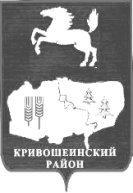 АДМИНИСТРАЦИЯ КРИВОШЕИНСКОГО РАЙОНАПОСТАНОВЛЕНИЕ21.02.2019                                                                                                                              № 105с. Кривошеино Томской областиОб установлении  расходных обязательств муниципального образования Кривошеинский район при предоставлении субсидии из областного бюджета на реализацию государственной программы «Развитие молодежной политики, физической культуры и спорта в Томской области» утвержденной постановлением Администрацией Томской области от 12.12.2014 № 488а, подпрограмма «Расширение сети спортивных сооружений», основное мероприятие «Развитие материально-технической базы для занятий спортом, физической культурой по месту жительства и в образовательных учреждениях» (Строительство универсальной спортивной площадки по адресу: Томская область, Кривошеинский район, с. Володино, ул. Коммунистическая, 37а)В соответствии с Федеральным Законом от 06.10.2013 № 131-ФЗ «Об общих принципах организации местного самоуправления в Российской Федерации», Постановляю: 1. Установить расходные обязательства муниципального образования Кривошеинский район на реализацию государственной программы «Развитие молодежной политики, физической культуры и спорта в Томской области», подпрограмма «Расширение сети спортивных сооружений» утвержденной постановлением Администрацией Томской области от 12.12.2014 № 488а, (далее – государственная программа) основное мероприятие «Развитие материально-технической базы для занятий спортом, физической культурой по месту жительства и в образовательных учреждениях» (Строительство универсальной спортивной площадки по адресу: Томская область, Кривошеинский район, с. Володино, ул. Коммунистическая, 37а) в размере 895 140 (Восемьсот девяносто пять тысяч сто сорок) рублей из которых 657000,00 (шестьсот пятьдесят семь тысяч) рублей из бюджета Муниципального образования Кривошеинский район и 238140,00 (двести тридцать восемь тысяч сто сорок) рублей  из бюджета Володинского сельского поселения. 2. Утвердить объем субсидии из областного бюджета бюджету муниципального образования Кривошеинский район реализацию государственной программы, подпрограмма «Расширение сети спортивных сооружений», основное мероприятие «Развитие материально-технической базы для занятий спортом, физической культурой по месту жительства и в образовательных учреждениях» (Строительство универсальной спортивной площадки по адресу: Томская область, Кривошеинский район, с. Володино, ул. Коммунистическая, 37а) в размере 3 856 000,00 (Три миллиона восемьсот пятьдесят шесть тысяч) рублей.3. Направить иной межбюджетный трансферт в сумме 4513000,00 (четыре миллиона пятьсот тринадцать тысяч) рублей, в Володинское сельское поселение.4. Главному специалисту по строительству и архитектуре подготовить Соглашение с Администрацией Володинского сельского поселения о предоставлении иного межбюджетного трансферта на указанные цели. 5. Управлению финансов Администрации Кривошеинского района произвести выделение бюджетных ассигнований бюджету Володинского сельского поселения путем предоставления иного межбюджетного трансферта с внесением изменений в сводную бюджетную роспись Кривошеинского района. 6. Администрации Володинского сельского поселения рекомендовать:обеспечить уровень софинансирования в размере 238140,00 (двести тридцать восемь тысяч сто сорок) рублей  из бюджета Володинского сельского поселения;	обеспечить определение подрядчика в соответствии с действующим законодательством Российской Федерации в срок до 1 июня 2019 года;	обеспечить целевое расходование выделенных денежных средств;	предоставить отчет об использовании выделенных денежных средств в сроки, установленные Соглашением.7. Настоящее постановление вступает в силу с даты его подписания.          8. Разместить настоящее постановление на официальном сайте муниципального образования Кривошеинский район в сети «Интернет» и в сборнике нормативно правовых актов Администрации Кривошеинского района.9. Контроль за исполнением настоящего постановления возложить на заместителя Главы Кривошеинского района по вопросам ЖКХ, строительства, транспорта, связи, ГО и ЧС.Глава Кривошеинского района	(Глава Администрации)			                                                          С.А. ТайлашевАлександр Петрович Горбиков(8-38-251) 2-12-47kr-gap@tomsk.gov.ruНаправлено: Управление финансов, Прокуратура, МБУ «Кривошеинская  ЦМБ» Володинское с/п